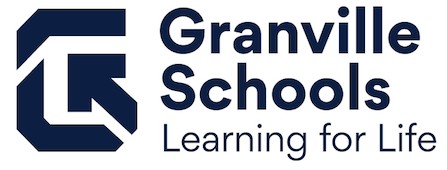 GRANVILLE EXEMPTED VILLAGE SCHOOL DISTRICTBOARD OF EDUCATIONJuly 22, 20196:30 pmAGENDA	Call to OrderPledge of AllegiancePresident’s WelcomeRoll CallMr. Ginise____ Mr. Miller ___ _Dr. Cornman _____Ms. Deeds ____ Mr. Wolf____5.	Commendations	Ohio State Hammer Championships:  Three Granville High School students are being recognized for the placements at this competition.	Honorees:  Addison Hoover, Parker Hilaman and Thomas ScheetzStaff ReportMonthly Financial Report – Brittany TreoloStudent Handbook Update – Jeff BrownPublic Comments	This meeting is a meeting of the Board of Education in public for the purpose of conducting the School District’s business and is not to be considered a public community meeting.  There is a time for public participation during the meeting as indicated in the agenda.  	See Board Policy No. 0169.1 – Public Participation at Board Meetings.8.	Board DiscussionState Budget9.	Board ReportsGEF Alumni Event10.	Action Agenda10.01	LACA Service Level Agreement for 2019-2020				Recommended by Superintendent:Motion:	Approval of the service level agreement between Licking Area Computer Association and Granville Exempted Village School District for the period of July 1, 2019 to June 30, 2020.   Mr. Ginise______ Mr. Miller______ Dr. Cornman _______Ms. Deeds______ Mr. Wolf ______10.02   Granville Board Policy Updates   	Recommended by Superintendent:                          	 Motion:	Approval of the following Granville Board Policy Changes effective July 22, 2019:BJA, Liaison with School Boards AssociationsEHB, Use of Electronic SignaturesMr. Ginise______ Mr. Miller______ Dr. Cornman _______Ms. Deeds______ Mr. Wolf ______10.03 	Approval of School Aged Child Care (SACC) Contract	Superintendent recommends employment of the following contract pending verification of all licensure requirements and BCII/FBI criminal records check.	                                                                                    	 Motion:	Approval of the contract for the School Age Child Care (SACC) Program, through the Love and Learning Child Care Center, effective the 2019-2020 school year, at the rate of $546.21 per month at the Elementary School and a rate of $272.58 per month at the Intermediate School.  Mr. Ginise______ Mr. Miller______ Dr. Cornman _______Ms. Deeds______ Mr. Wolf ______11.	Consent Agenda11.01	Approval of Routine Business by Consent	The Superintendent recommends the acceptance of the following consent items.A.	Adoption of Minutes:Adopt the minutes of the Regular Meeting of the Board of Education held on Monday, June 17, 2019 and Special Meetings of the Board of Education held on Wednesday, June 26, 2019. (Attachments)B.	Acceptance of Donations/Grants:A grant of $6,000.00 from High Schools That Work (HSTW) to Granville Middle School for the purpose of on-going training and coaching GMS faculty for Project Based Learning. A donation of a park bench to GIS valued at $150.00, crafted by Mrs. Rogers Fourth Grade Class and Mr. Wenning’s high school students, from Dave and Joan Wall.  C.	Employment:		1.	Supplemental Contracts for the 2019-2020 School YearSuperintendent recommends employment of the following supplemental contract(s) pending verification of all licensure requirements and BCII/FBI criminal records check.		Group 3					Name		Assistant Marching Band Director		Alan Crist		Group 4							LPDC Committee Member			Michelle Bain					Group 5		MS Yearbook (.50)				Michelle Dague		MS Yearbook (.50)				Michelle Bain												Group 6		MS Applied Fine Arts Team Leader		Sue Zeanah		MS Intervention Specialist Fine Leader	Matt Engler		MS Team Leader – Grade 7			Brook Roshon		MS Team Leader – Grade 8			Jackie Walker		MS Student Council				Misti Postle		MS Drama					Sean Felder		MS Yearbook Pictures				Lisa Yeager		Group 7		Power of the Pen				Charissa Mills-Pack		Science Olympiad				Josh Grischow		Washington D.C. Trip				Dustin Grime		Group 8		MS Youth in Government (.50)			Dave Stewart		MS Youth in Government (.50)			Meg Haller		MS FCCLA					Barb Blatter  		MS Instrumental Music			Jerod Smith2.   Certified Staff Contracts for the 2019-2020 School YearSuperintendent recommends employment of the following certified contract(s) pending verification of all licensure requirements and BCII/FBI criminal records check.Shannon Clipner, ELL Teacher, a one-year contract, effective August 15, 2019 for the 2019-2020 school year.  Lauren French, GIS Fifth Grade Teacher, a one-year contract, effective August 15, 2019 for the 2019-2020 school year.3.   Classified Staff Contracts for the 2019-2020 School Year	Superintendent recommends employment of the following classified contract(s) pending verification of all licensure requirements and BCII/FBI criminal records check.	Jim Green, GHS Educational Aide, a one-year contract, effective August 15, 2019 for the 2019-2020 school year.   4.  Substitute Teachers/Aide/Secretary Contracts for the 2019-2020        School Year Superintendent recommends employment of the following substitute contract(s) pending verification of all licensure requirements and BCI/FBI criminal records checks.  Rita BaldwinAmanda FitzWendy TorrenceVicky CapperSherri KotaloJohn LawrenceMarvin BrightAndrew Morrow5.   ResignationsSuperintendent submits with appreciation of service:Mike Duncan, HS Ski Club Advisor, effective the end of the 2018-2019 school year.  Grace Waggoner, GHS Intervention Specialist, effective the end of the 2018-2019 school year. Grace Waggoner, Junior Class Advisor and Assistant Girls Tennis Coach, effective immediately for the 2019-2020 school year.  Janie Waidelich, Sophomore Class Advisor, effective immediately for the 2019-2020 school year.  5.   Leaves of AbsenceSuperintendent submits:Marie Kreger, HR Secretary, beginning September 3, 2019 through October 15, 2019.  Tammy Breymaier, GIS School Counselor, a leave of absence beginning September 9, 2019 through November 9, 2019 and an intermittent leave of absence beginning November 10, 2019 through December 31, 2019.  6.  Extended Time Contracts for 2019-2020 School YearLaura Whittington, Athletic Secretary, 5 days.7.  Extended School Year Contracts for the Summer of 2019	Superintendent recommends employment of the following ESY contract(s) pending verification of all licensure requirements and BCI/FBI criminal records checks:Vickie Chesser8.  Kindergarten Bus Routes for the 2019-2020 School Year	Superintendent recommends employment of the following kindergarten bus route contract(s) pending verification of all licensure requirements, years of experience calculations, and BCII/FBI criminal record checks.  Robert Johnson, a one-year contract, effective August 15, 2019 for the 2019-2020 school year.Janet Oglibee, a one-year contract, effective August 15, 2019 for the 2019-2020 school year.Kimberly Winters, a one-year contract, effective August 15, 2019 for the 2019-2020 school year.  Korena Broseus, a one-year contract, effective August 15, 2019 for the 2019-2020 school year.Mr. Ginise____ Mr. Miller ___ _Dr. Cornman _____Ms. Deeds ____ Mr. Wolf____End of Consent Agenda										12.	Finances12.01	Financial Statements		Treasurer recommends:	Motion:	Approval of the June, 2019 financial report. Mr. Ginise____ Mr. Miller ___ _Dr. Cornman _____Ms. Deeds ____ Mr. Wolf____12.02	Resolution to Approve Fund Return of Advances		Treasurer recommends:	Motion:	Approval of the resolution for FY19 year end fund return of advances in the amount of $200,900 to General Fund from the following reimbursement based grant funds:			Fund 022 District Agency		$150,000.00			Fund 461 High Schools That Work	$     2,000.00			Fund 516 IDEA-B			$   25,000.00			Fund 572 Title I			$     5,000.00			Fund 590 Title II			$   10,000.00			Fund 599 Title IV			$     8,900.00Mr. Ginise____ Mr. Miller ___ _Dr. Cornman _____Ms. Deeds ____ Mr. Wolf____13.	Adjournment		Motion:	To adjourn.Mr. Ginise____ Mr. Miller ___ _Dr. Cornman _____Ms. Deeds ____ Mr. Wolf____Public Participation at Board MeetingsThe Board of Education recognizes the value to school governance of public comment on educational issues and the importance of allowing members of the public to express themselves on school matters of community interest. In order to permit the fair and orderly expression of such comment, the Board shall provide a period for public participation at every regular meeting of the Board and shall publish rules to govern such participation in Board meetings. The presiding officer of each Board meeting at which public participation is permitted shall administer the rules of the Board for its conduct. The presiding officer shall be guided by the following rules:A.	Public participation shall be permitted as indicated on the agenda.B.	Anyone having a legitimate interest in the actions of the Board may participate during 	the public portion of a meeting.C.	Participants must be recognized by the presiding officer and will be requested to preface their comments by an announcement of their name, address, and group affiliation, if and when appropriate.D.	Each statement made by a participant shall be limited to approximately three (3) minutes duration.  E.	All statements shall be directed to the presiding officer; no person may address or 	question Board members individually.F.	Tape or video recordings are permitted, providing the person operating the recorder has received approval from the Superintendent prior to the Board meeting and agrees to the placement of the equipment and to abide by the following conditions: 1) no obstructions are created between the Board and the audience; 2) no interviews are conducted in the meeting room while the Board is in session; 3) no commentary, adjustment of equipment, or positioning of operators is made that would distract either the Board or members of the audience while the Board is in session.G.	The presiding officer may 1) interrupt, warn, or terminate a participant’s statement when the statement is too lengthy, personally directed, abusive, obscene, or irrelevant; 2) request any individual to leave the meeting when that person does not observe reasonable decorum; 3) request the assistance of law enforcement officers in the removal of a disorderly person when that person’s conduct interferes with the orderly progress of the meeting; 4) call for a recess or an adjournment to another time when the lack of public decorum so interferes with the orderly conduct of the meeting as to warrant such action. H.	The portion of the meeting during which the participation of the public is invited shall be 	limited to approximately thirty (30) minutes at the beginning of the meeting early in the 	agenda.  From Granville Exempted Village Schools ByLaws and Policies No. 0169.1